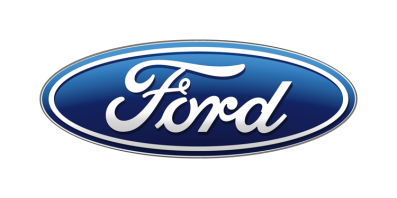 Tisková zprávaPro okamžité použitíExkluzivní řada LEGO® Speed Champions se rozrůstá o Ford Fiesta WRC, s nímž tým M-Sport vyhrál mistrovství světaFord, LEGO® Group a tým M-Sport představují stavebnici soutěžního vozu M-Sport Ford Fiesta WRCNový přírůstek řady LEGO® Speed Champions je oslavou úspěchů v loňském mistrovství světa v automobilových soutěžíchStavebnice obsahuje 203 dílků a dává na výběr z několika typů kol a dvou provedení kapoty – jedna z nich nese rampu s přídavnými světlometyDalší novinkou ze série LEGO® Speed Champions je Mustang Fastback modelového roku 1968. Obě stavebnice se začnou prodávat od 1. března/PRAHA, 15. února 2018/ – Společnosti Ford, LEGO® Group a M-Sport dnes představily stavebnici soutěžního vozu M-Sport Ford Fiesta WRC, jenž má na kontě mistrovské tituly ze světového šampionátu v rally. Model patří do produktové řady LEGO® Speed Champions. Designéři společnosti LEGO dokázali napodobit výrazný vzhled soutěžní Fiesty WRC M-Sport včetně rozšířených blatníků a dramaticky vyhlížejících spoilerů vpředu i vzadu. Součástí stavebnice je několik typů kol, dvě vyměnitelné kapoty (z nichž jedna nese rampu s přídavnými světlomety), autentická soutěžní grafika i figurka řidiče v helmě a závodní kombinéze. Tu lze do vozu umístit přes odnímatelné čelní okno. Stavebnice má 203 dílků. Po sestavení měří model 13 centimetrů na délku a 6 cm na výšku i šířku. Soutěžní Fiesta WRC M-Sport vloni vybojovala v mistrovství světa FIA v automobilových soutěžích nejvyšší příčku v klasifikaci jezdců i týmů. Vítězná posádka Sébastien Ogier / Julien Ingrassia letos nastupuje v nově vytvořeném týmu M-Sport Ford. Druhou jezdeckou dvojicí jsou Elfyn Evans a Daniel Barritt.Ford Fiesta WRC M-Sport je poháněn motorem 1.6 EcoBoost a konstrukčně vychází z nové Fiesty, jež se v Evropě prodává od loňského roku. Ogier a Ingrassia s ním zvítězili i v lednové Rallye Monte-Carlo, která byla zahajovacím podnikem letošního šampionátu. Ten pokračuje právě teď Švédskou Rally.Ford a LEGO rozšiřují řadu LEGO® Speed Champions také o Mustang Fastback modelového roku 1968. Model má zelenou karoserii a zlatá kola. Obě novinky se začnou prodávat od 1. března. Kontakty:Kontakty:Kontakty:Martin LinhartKateřina NováčkováDenisa Nahodilovátel./fax: +420 234 650 180 /+420 234 650 147tel./fax:+420 234 124 112 /+420 234 124 120tel./fax:+420 234 650 112 /+420 234 650 147mlinhart@ford.com katerina.novackova@amic.cz dnahodil@ford.com denisa.nahodilova@amic.cz